§903-C.  Direct initiative and people's veto petition organization required to be registeredA petition organization shall register with the Secretary of State in accordance with this section.  For the purposes of this section, "petition organization" means a business entity that receives compensation for organizing, supervising or managing the circulation of petitions for a direct initiative of legislation or a people's veto referendum.  [PL 2009, c. 611, §4 (NEW).]1.  Registration.  Prior to organizing, supervising or managing the circulation of petitions for a direct initiative of legislation or a people's veto referendum, a petition organization, in addition to meeting any other requirement to transact business in this State, shall register with the Secretary of State on a form prescribed by the Secretary of State.  The registration form must include the following:A.  The ballot question or title of each direct initiative of legislation or people's veto referendum for which the petition organization will receive compensation;  [PL 2009, c. 611, §4 (NEW).]B.  Contact information for the petition organization, including the name of the petition organization, street address or post office box, telephone number and e-mail address;  [PL 2015, c. 99, §2 (AMD).]C.  The name and signature of a designated agent for the petition organization; and  [PL 2015, c. 99, §2 (AMD).]D.  A list containing the names of all individuals hired by the petition organization to assist in circulating petitions or in organizing, supervising or managing the circulation.  The list must include a statement indicating the method by which the individuals hired to assist in circulating petitions are being compensated.  The list must be updated and resubmitted to the Secretary of State when the petitions are filed pursuant to the Constitution of Maine, Article IV, Part Third, Section 17 or 18.  [PL 2019, c. 456, §2 (AMD).]The information contained in the registration form must be made available for public inspection and must be posted on the publicly accessible website of the Secretary of State.[PL 2019, c. 456, §2 (AMD).]SECTION HISTORYPL 2009, c. 611, §4 (NEW). PL 2015, c. 99, §2 (AMD). PL 2019, c. 456, §2 (AMD). The State of Maine claims a copyright in its codified statutes. If you intend to republish this material, we require that you include the following disclaimer in your publication:All copyrights and other rights to statutory text are reserved by the State of Maine. The text included in this publication reflects changes made through the First Regular Session and the First Special Session of the131st Maine Legislature and is current through November 1, 2023
                    . The text is subject to change without notice. It is a version that has not been officially certified by the Secretary of State. Refer to the Maine Revised Statutes Annotated and supplements for certified text.
                The Office of the Revisor of Statutes also requests that you send us one copy of any statutory publication you may produce. Our goal is not to restrict publishing activity, but to keep track of who is publishing what, to identify any needless duplication and to preserve the State's copyright rights.PLEASE NOTE: The Revisor's Office cannot perform research for or provide legal advice or interpretation of Maine law to the public. If you need legal assistance, please contact a qualified attorney.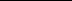 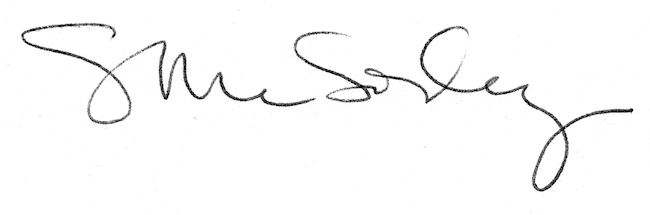 